    Biblioteca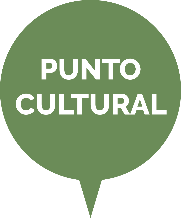 UNED-PontevedraDel 12 al 26 de enero de 2017Título:  “El arte como instrumento. Del poder a los poderes”Introducción:El arte es quizá el modo más sublime de expresar los sentimientos, por lo cual el lenguaje del arte es un diálogo y una comunicación directa y profunda entre todos, aunque se hablen diferentes lenguas. Un recorrido por la Historia del Arte, permite evidenciar la profunda relación entre arte, estética y lenguaje visual. (Artículo en Dialnet: La estética, el arte y el lenguaje visual. Clara Tamayo de Serrano)Puede acceder a Dialnet a través de la página de la biblioteca de la uned: https://sso.uned.es/sso/index.aspx?URL=http://sso.uned.es/fs/EZproxy.ashx?url=http://dialnet.unirioja.es/Noticia: El record de Munch en una subastahttp://cultura.elpais.com/cultura/2016/11/15/actualidad/1479183381_139992.htmlEl arquitecto Alvaro Siza y la exposición de Miró:http://cultura.elpais.com/cultura/2016/09/26/actualidad/1474913788_907942.htmlCuriosidades y anécdotas:http://photographiedemode.blogspot.com.es/2013/12/25-curiosidades-del-arte-que-quizas-no.htmlVideo de la exposición Georges de la Tour. “La espectacularidad de la miseria”.http://www.unpaseoporelprado.elmundo.es/de-la-tour/la-espectacularidad-de-la-miseriaLa nueva página virtual de google Arts Culture:https://www.google.com/culturalinstitute/beta/project?hl=esEn el desplegable de la izquierda de esta página puede hacer búsquedas sobre artistas, técnicas, corrientes, acontecimientos etc….Algunos de los museos más espectaculares:http://www.bbc.com/mundo/especial/vert_cul/2016/04/160413_vert_cultura_museos_mas_espectaculares_yvEl museo de Pontevedra:http://www.museo.depo.es/ El Partenón: referencia arquitectónica: Videohttps://www.youtube.com/watch?v=DIuerSnaREUPirámides de Egipto:http://sobrehistoria.com/las-piramides-de-egipto/Megaestructuras actuales: El Burj Khalifa en Dubai. Cómo se hizo:https://www.youtube.com/watch?v=F1tC0wbtz_ALA VENUS DE HOHLE FELS, la escultura más antigua del mundohttp://domuspucelae.blogspot.com.es/2009/05/estudios-de-arte-la-venus-de-hohle-fels.htmlPunto de interés:Se relacionan algunas colecciones no prestables habitualmente que pertenecen al fondo de esta biblioteca y que tendrán un plazo de préstamo de 15 días. Summa artis. Colección . Editorial EspasaHistoria del Arte: Mundo antiguo, edad media, edad moderna y edad contemporánea.  Alianza editorialHistoria del Arte. 16 tomos. Editorial Historia 16Grabados rupestres. Fundación BarriéMuseos 7 volúmenes. Editorial EspasaEl románico en España. Editorial Espasa.Arquitectura europea y americana después de las vanguardias.Arquitectura Española, 7 volúmenes. Editorial PlanetaDado lo extenso de la bibliografía, tanto de estos libros de colección como otros del tema, se sugiere que consulten al catálogo de la biblioteca ya que sólo una pequeña parte estará en exposición(unedpontevedrabiblioteca- catálogo-arte)Un paseo por el Prado: Historia del éxito de la exposición de El Bosco:http://www.unpaseoporelprado.elmundo.es/el-bosco/el-bosco-historia-de-un-exitoNoticias:  Restauración de la fachada de la Universidad de Salamancahttp://cultura.elpais.com/cultura/2016/10/21/actualidad/1477038020_400355.htmlAlgunas películas sobre el tema:-El tormento y el éxtasis  (1965), de Carol Reed., la película refleja la complicada relación entre Miguel Ángel y el Papa Julio II durante los trabajos de decoración de la Capilla Sixtina, una obra que marcaría sus vidas y se convertiría en gran referente del Renacimiento.-Frida (2002), de Julie Taymor. La película narra la vida de la pintora surrealista mexicana Frida Kahlo y su relación marital con el pintor Diego Rivera. - Renoir (2012), de Gilles Bourdos. Los últimos años del pintor impresionista Pierre-Auguste Renoir quedan retratados en este filme,. El filme puede ayudarte a explicar el uso de la luz en los cuadros de Renoir. -La joven de la perla, (2003). Reino Unido. Director Peter Webber. TERTULIA: Día 20 de enero de 2017 a las 7 de la tarde.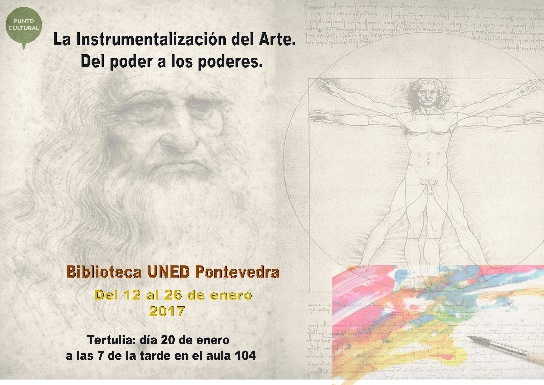 Modera Mª José Manzanares Perela. Profesora y especialista en arte.